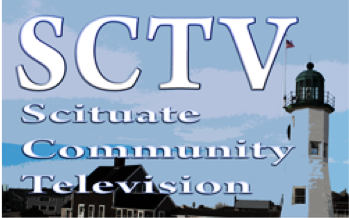 Scituate Community Television Advisory Board MinutesTuesday March 15th 20165:00 PMSelectmen’s Hearing Room, Town HallScituate Community TV Advisory Board MinutesTuesday March 15, 2016-5pmSelectmen's Hearing Room, Town Hall1. Meeting called to order at 5:26pm. In attendance: Rich Long, Al Bangert and Mike Davis2. Agenda accepted and seconded as written.3. Meeting minutes from December 15, 2015 accepted and seconded as written.4. Discussion regarding Comcast's origination points committment and "hub" relocation to the HS studio moved to next meeting in the absence of John Roser, SCTV Executive Director.In preparation for the Comcast license renewal process, Town Administrator Tricia Vinchesi, contacted some local town administrators re: who they use for legal counsel for these proceedings.  Atty William Solomon will be retained for our town process and guidance. Page 2 of Atty Solomon's "Scope of Service" overview shows his estimate of hours and fees based on those estimates. Executive Director update will be included at our next accelerated meeting.Al Bangert reviewed Comcast's renewal process. A group, selected by the Board of Selectmen, as the cable licensing committee. Rich Long will be a member of this committee. Other business, noneRich Long moved to adjourn the meeting at 6:10pmNext meeting Tuesday April 26, 2016, BOS meeting roomThis is an accelerated scheduled meeting to include Executive Director John Roser, who was unable to be at our March session. Respectfully submittedSent from Mike's iPad WA1MAD